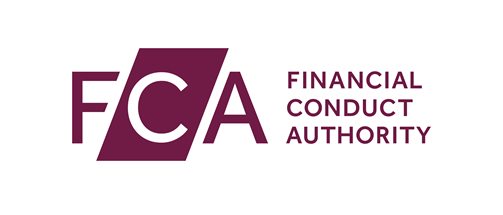 
Application for Registration - ChecklistBenchmark Administrator ApplicationLegal name of applicant firmThe information we need for this application	1.1	This 'application for registration' pack consists of the following documents; please tick below to confirm the forms you have completed and enclosed.Supporting documents you are sending with this applicationYou must tick below the documents you are sending with this application.	1.2	List of supporting documentsApplication for Registration – Benchmark Administrator Application Form (we have provided question numbers the documents are requested in) Other documents	1.3	Please list any other documents you have provided.	1.4	Please provide any comments on supporting documents if necessary.Other information	1.5	If there is anything else you would like to tell us about this application please give details below.Documents for this applicationYou must confirm you have attached the forms necessary.  You will also need documents to support this application and these must be sent with this application.Application documentsCompulsory documentsApplication for Registration - Benchmark Administrator Application Form	AttachedThis checklist 	CompletedQuestionSupporting documents1.10Certificate of incorporation	Attached1.10Copy of Partnership agreement deeds	Attached	Not applicable1.10Copy of Limited Liability Partnership agreement deeds	Attached	Not applicable1.10Copy of deed of incorporation, articles of association or other constitutional documents	Attached	Not applicable1.11Group structure chart	Attached	Not applicable2.1Organisational structure chart Attached 2.2Terms of reference	Attached	Summary provided in form2.4Procedures for ensuring employees have necessary skills Attached Not applicable2.5Information on how the applicant firm will comply with Annex II paragraph 9(a) Attached Not applicable2.10Form A - Application to perform controlled functions under the approved persons regimeNumber enclosed2.12Form A - Application to perform controlled functions under the senior managers regimeNumber enclosed3.1.1Procedures detailing how current and potential conflicts of interests are identified etc. Attached Summary provided in form3.1.2Procedures detailing the controls in place in respect of the current or potential conflicts of interest Attached  Summary provided in form3.1.3Procedures detailing the particular circumstances that may apply to the applicant in regard of conflicts of interest Attached Summary provided in form3.2Inventory of actual and potential conflicts of interest and mitigation measure 	Attached Not applicable4.1.1Policies and procedures detailing information technology systems	Attached	Summary provided in form4.1.2Policies and procedures detailing the risk management	Attached	Summary provided in form4.1.3Policies and procedures detailing the constitution, role and functioning of the oversight function	Attached	Summary provided in form4.1.4Policies and procedures detailing the control framework	Attached	Summary provided in form4.1.5Policies and procedures detailing the accountability framework	Attached	Summary provided in form4.2Policies and procedures detailing the fall back systems	Attached	Summary provided in form4.3Policies and procedures detailing the internal reporting of infringements	Attached	Summary provided in form5.4Code of Conduct Attached  Not applicable5.7-5.8Schedule of Benchmarks Attached 5.8Compliance Statement - Annex I 	Attached Not applicable5.8Compliance Statement - Annex II	Attached Not applicable6.1.1Policies and procedures detailing the type of input data used	Attached	Summary provided in form6.1.2Policies and procedures detailing how the applicant will ensure input data is sufficient etc	Attached	Summary provided in form6.1.3Policies and procedures detailing the criteria for determining who may contribute input data	Attached	Summary provided in form6.1.4Policies and procedures detailing the evaluation of the contributor’s data	Attached	Summary provided in form6.3.1Policies and procedures detailing the measures taken to validate and review the methodology	Attached	Summary provided in form6.3.2Policies and procedures detailing the consultation process on any material change in the methodology	Attached	Summary provided in form7.4Policies and procedures detailing the oversight of the outsourced activities	Attached	Summary provided in form Not applicable8.4Organogram of the surveillance function	Attached